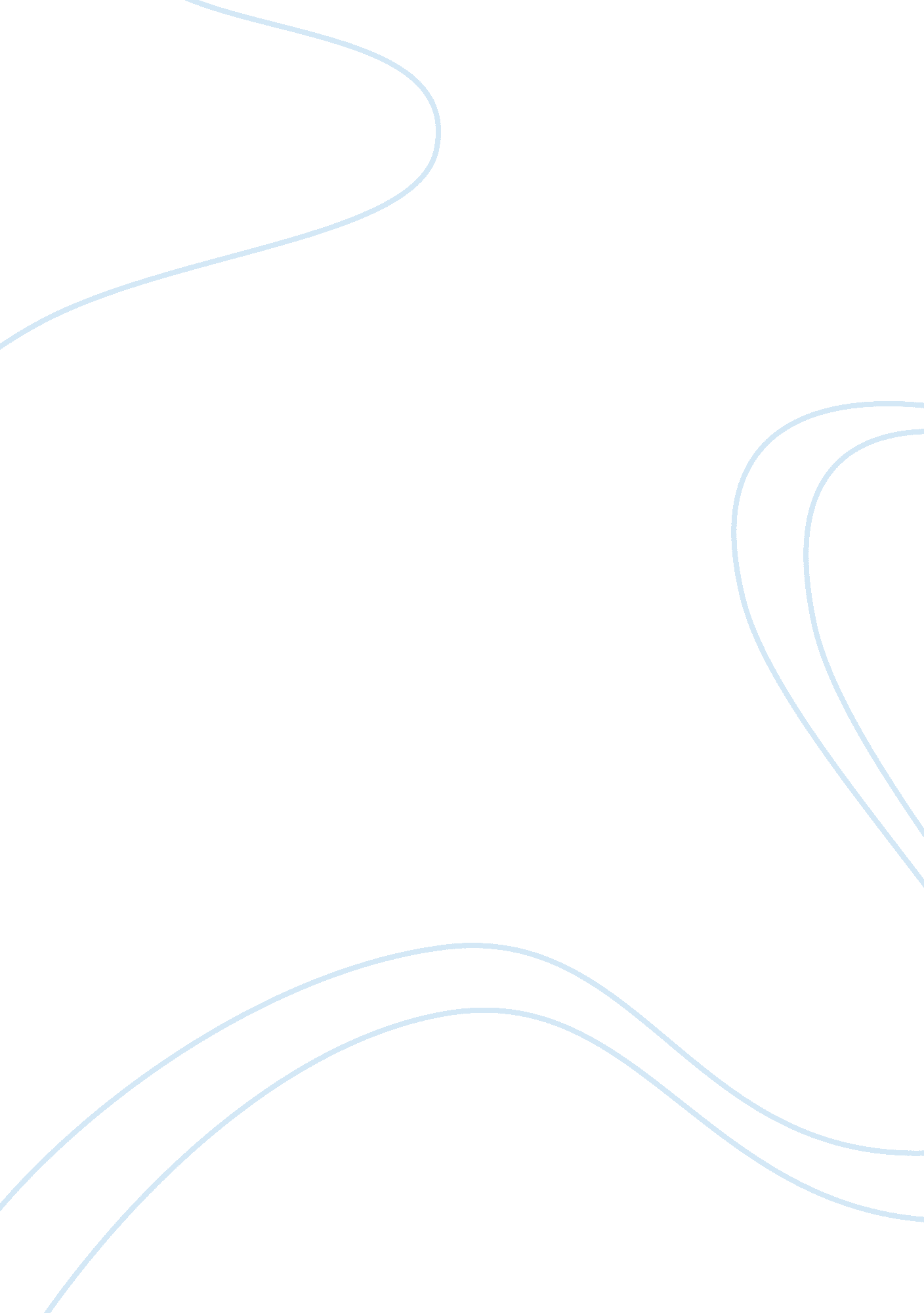 Vigo county public day saleLinguistics, English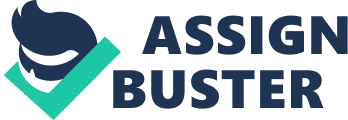 Vigo County Public Day Sale The Vigo County Library organized a huge sales day. This annual event entailed offering discounts on books. This is a way of selling many books in a single instance. In addition, it is a corporate responsibility event that entails promoting a reading culture for the library and the individual lives. The event entailed selling fiction books, non-fiction books, magazines, cassettes, and other types of information materials. 
The event extends beyond profits. This is because it arouses curiosity about information. The event recognizes that it is crucial to offer individuals incentives for reading. This is essential in a culture that is ridden with numerous forms of technological gadgets. By offering a huge sale day, the public witnesses information materials that may not easily see in an ordinary day. It also promotes enthusiasm about accessing and discussing information. 
I learnt that a library is an essential property for the society. To begin with, it serves a unification purpose by steering the community towards a common purpose of pursuing knowledge (Robertson 34). The huge sales day was an event that meant more to the community than it meant to the library. In addition, I learnt that there are many types of information material. By selling items such as CD’s, the library informed the community that there are many ways of accessing information. Besides, I learnt that reading is a good culture that deserves promotion from the right entities. It is crucial to gather the community towards developing the enthusiasm to spread, discuss, and establish an information-seeking culture. 
Works cited 
Robertson, Deborah A. Cultural Programming for Libraries: Linking Libraries, Communities, and Culture. Chicago, IL: American Library Association, 2005. Print. 